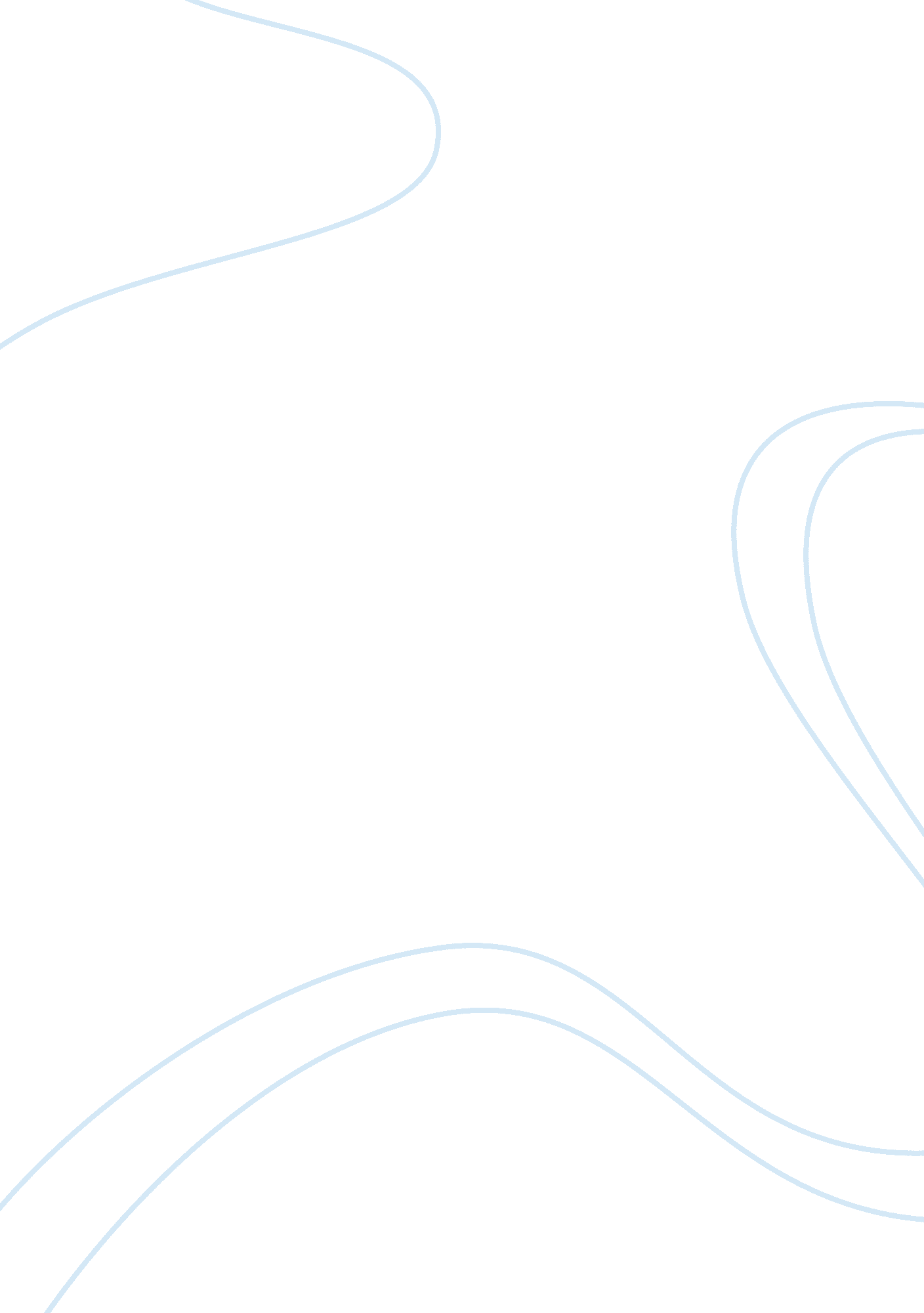 Family storyLiterature, Russian Literature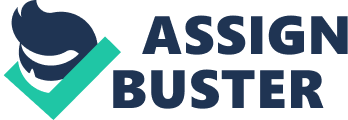 Family Story My family is Dominican. We are wealthy and prosperous because of our hardworking nature. About twenty years ago, my family migrated from the Dominican Republic to the United States. The USA was completely different from the Dominican Republic in numerous aspects such as culture and language. My family did not speak English. They only spoke Spanish because this was the language used in our mother country. At first, communication was really difficult for us. My parents worked extremely hard to ensure that our family remained united. Upon our arrival in America, my father first worked at a supermarket in Queens as a floor sweeper. He was a young man in his early twenties. He was expected to provide for his young family. My mother stayed home and cared for the rest of us. Due to his determination to succeed, my father worked long hard hours, and, with time, he got himself to the top. He has always strived to give his family the best that a father is expected to give. Through my parents, my brother, sisters and I have learnt the value of being responsible, hardworking and honest. We have also learnt that it is important to help the less fortunate. 
Today, my father is a highly successful businessman. I admire him and hope to follow in his steps in the near future. I value all that I have learnt from my parents over the years because I am now a better person. Seeing my father struggle and work hard for us has made me believe that people can move from having nothing to having almost everything they need. My father always narrates to me about a time he lost his job at the supermarket. He had to rent a truck and sell various products to be able to provide for his family. This was extremely difficult for him, especially because it happened during winter. However, he had no other option and wanted to earn an honest living. It is difficult for me to imagine myself doing that kind of work, under whatever circumstance. My father must have really been devoted to his family. 
My parents have encouraged and influenced me to be the best I can be. I love spending time with my family. Sometimes, it is difficult for us to get together during the week. This is usually because we are all involved in various activities. Besides my school work, I am deeply involved in baseball. My brother is constantly with his girlfriend and spends a lot of time with her. My sisters are involved in acting, dancing, and other after school activities. My father still works long hours in his. My mother is constantly in and out of the house, taking us to different events that we need to attend. During weekends, we make it a point though to spend time together and talk about what is going on in our lives. We attend church together every Sunday. We occasionally go to the movies and have lunch and dinner together as a family. During such times, we try to catch up and tell one another how we are. 
Because of my family’s unity, I won the family lottery. Every year, we travel back home to the Dominican Republic for the holidays. Over time, my father’s businesses have grown immensely. He has always made a point to help the less fortunate in society in any way he can. He does this so as to thank God for all he has accomplished. As a little boy, I remember my parents taking me to remote parts of the country to visit the poor. We would gather clothes, food and toys and take them to the poor families living in these areas. We have continued with this tradition and we do it on an annual basis. I plan on doing this for as long as I live because I am grateful to God for where he has enabled my family to reach. I will pass down this tradition to my children and encourage them to also do it with their children so that it can remain in the family for many generations. My family has molded me into the man I am today. I am responsible and honest because of the value I have learnt from my parents. I love and respect others because I have seen my parents doing it all the time. As a result of my family’s unity, I have grown to be a caring and loving man who loves to help others. My parents are responsible for all that I am today. They have influenced me to give to the poor and less fortunate. My father plans on leaving his businesses to me when he gets too old. When I take over his businesses, I plan on doing better than him so that I can expand them and make them more profitable. I have learnt all these values from him. I will also continue to help the poor and less fortunate, not only in my country, but in other places as well. The values and traditions that I have learnt from my family have made me who I am today. They have influenced and determined the decisions that I have been making in my life. I admire my family and I will pass down the values that I have learnt from my parents to other generations. 